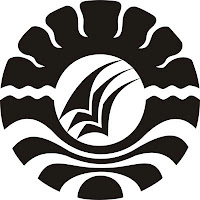 PENERAPAN TEKNIK REFRAMING UNTUK MENGURANGI RASA RENDAH DIRI SISWA DI SMA NEGERI 1 PATAMPANUA KABUPATEN PINRANGS K R I P S IDiajukan Kepada Fakultas Ilmu Pendidikan Universitas Negeri MakassarUntuk Memenuhi Sebagai Persyaratan MemperolehGelar Sarjana Pendidikan (S. Pd)OlehMISNAWATI094404034JURUSAN PSIKOLOGI PENDIDIKAN DAN BIMBINGANFAKULTAS ILMU PENDIDIKANUNIVERSITAS NEGERI MAKASSAR2013KEMENTERIAN PENDIDIKAN DAN KEBUDAYAAN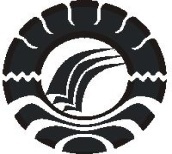 UNIVERSITAS NEGERI MAKASSARFAKULTAS ILMU PENDIDIKANPSIKOLOGI PENDIDIKAN DAN BIMBINGANJalan : Tamalate 1 Tidung Makassar Kode Pos 90222Telepon (0411) 884457 Fax. (0411) 883076Laman : www.unm.ac.idPERSETUJUAN PEMBIMBINGSkripsi dengan judul : Penerapan Teknik Reframing Untuk Mengurangi Rasa Rendah Diri Siswa di SMA Negeri 1 Patampanua Kabupaten PinrangAtas nama:Nama	:  MISNAWATINim	:  094 404 034Jurusan	:  Psikologi Pendidikan dan BimbinganFakultas	:  Ilmu PendidikanSetelah diperiksa dan diteliti, naskah skripsi ini telah memenuhi syarat untuk diujikan.Makassar,      Juli  2013Disetujui Oleh:Komisi Pembimbing Pembimbing I                                                     Pembimbing IIDra. Hj.Nurbaya Kaco,M.Si         		       Drs. H. Muhammad Ibrahim,M.si                    NIP.19480401 198003 2 001			       NIP. 19520505 198003 1 008Disahkan Oleh:Ketua Jurusan PPB FIP UNMDrs. Muhammad Anas Malik, M.Si   NIP. 19601213 198703 1 005MOTTO DAN PERSEMBAHAN“Barang siapa yang bersungguh-sungguh maka pasti akan dia dapat, barangsiapa yang menanam pasti menuai.”(Intisari Q.S.41: 46)‘‘Tidak ada kesuksesan tanpa usaha, tidak ada usaha tanpa memulai, tidak pernah dimulai tanpa keberanian, tidak ada keberanian tanpa keyakinan, tidak ada keyakinan tanpa ilmu, tidak ada ilmu tanpa belajar, tidak akan pernah mau belajar kalau tidak mau berkorban, tidak ada pengorbanan tanpa cinta,tidak ada cinta tanpa mengenalnya,tidak pernah dikenal tanpa keinginan.(maka inginilah kesuksesan itu)”Sujud syukur kepada Allah SWT dan dengan segenap kerendahan hati kupersembahkan karya ini kepada:kedua orangtuaku, nenek dan kakekku, saudaraku,                                  keluarga besarku, sahabatku, teman-temanku serta semua orangyang menyayangiku, yang senantiasa ada untukku,meyakinkanku bahwa hidup sungguhberarti dan memberi begitu banyak makna.Semoga karya ini dapat menjadi kebanggan bagi mereka.Aamiin . . .PERNYATAAN KEASLIAN SKRIPSISaya yang bertanda tangan dibawah ini:Nama			: MISNAWATINomor Stambuk	: 094 404 034Jurusan		: Psikologi Pendidikan dan BimbinganFakultas		: Ilmu PendidikanJudul Skripsi              : Penerapan Teknik Reframing Untuk Mengurangi Rasa Rendah Diri Siswa di SMA Negeri 1 Patampanua Kabupaten PinrangMenyatakan dengan sebenarnya bahwa skripsi yang saya tulis ini benar merupakan hasil karya sendiri dan bukan merupakan pengambilalihan tulisan atau pikiran orang lain yang saya akui sebagai hasil tulisan atau pikiran sendiri.Apabila dikemudian hari terbukti atau dapat dibuktikan bahwa skripsi ini hasil jiblakan, maka saya bersedia menerima sanksi atas perbuatan tersebut sesuai ketentuan yang berlaku.Makassar,      Juli  2013                                                                    Yang Membuat Pernyataan         MISNAWATIABSTRAKMisnawati, 2013. Penerapan Teknik Reframing untuk Mengurangi Rasa Rendah Diri Siswa di SMA Negeri 1 Patampanua Kabupaten Pinrang. Skripsi. Dibimbing oleh Dra.Hj.Nurbaya Kaco, M.Si dan Drs. H.Muhammad Ibrahim, M.Si, Jurusan Psikologi Pendidikan dan Bimbingan, Fakultas Ilmu Pendidikan, Universitas Negeri Makassar.Penelitian ini menelaah Penerapan Teknik Reframing untuk Mengurangi Rasa Rendah Diri Siswa di SMA Negeri 1 Patampanua Kabupaten Pinrang . Masalah   penelitian ini adalah: (1) Bagaimana gambaran rasa rendah diri siswa sebelum dan setelah diterapkan teknik reframing di SMA Negeri 1 Patampanua Kabupaten Pinrang, (2) Apakah penerapan teknik reframing dapat mengurangi rasa rendah diri siswa di SMA Negeri 1 Patampanua Kabupaten Pinrang . Tujuan penelitian ini yaitu: (1) Untuk mengetahui gambaran rasa rendah diri siswa sebelum dan setelah diterapkan teknik reframing di SMA Negeri 1 Patampanua Kabupaten Pinrang, (2) Untuk mengetahui apakah penerapan teknik reframing dapat mengurangi rasa rendah diri siswa di SMA Negeri 1 Patampanua Kabupaten Pinrang. Penelitian ini menggunakan pendekaan kuantitatif  dengan model Pre-Experimental Design.  Desain Eksperimen yang digunakan adalah One-Group Pretest-Posttest Design. Sampel  penelitian ini adalah 10 orang siswa kelas X tahun ajaran 2012/2013, yang ditentukan dengan teknik purposive sampling. Pengumpulan data dengan menggunakan instrument angket dan observasi. Analisis data menggunakan analisis statistik deskriptif, analisis non parametrik, yaitu uji wilcoxon.  Hasil penelitian menunjukkan bahwa: (1) Rasa rendah diri siswa di SMA Negeri 1 Patampanua Kabupaten Pinrang sebelum diterapkan perlakuan teknik reframing berada pada kategori “tinggi” dan setelah diterapkan perlakuan dengan teknik reframing berkurang atau berada pada kategori “sedang”, (2) Penerapan teknik reframing dapat mengurangi rasa rendah diri siswa di SMA Negeri 1 Patampanua Kabupaten Pinrang.PRAKATA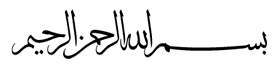 Tiada untaian kata yang lebih indah untuk peneliti panjatkan selain puji syukur kehadirat Allah SWT yang senantiasa memberikan berkat rahmat dan hidayah-Nya, sehingga skripsi ini dapat terselesaikan. Skripsi ini berjudul Penerapan Teknik Reframing Untuk Mengurangi Rasa Rendah Diri Siswa Di SMA Negeri 1 Patampanua Kabupaten Pinrang. Penulisan skripsi ini dimaksudkan sebagai persyaratan dalam penyelesaian studi pada Jurusan Psikologi Pendidikan dan Bimbingan Fakultas Ilmu Pendidikan Universitas Negeri Makassar.	Selama penulisan skripsi ini, peneliti menghadapi berbagai hambatan dan persoalan, dikarenakan waktu, biaya, tenaga serta kemampuan penulis yang sangat terbatas. Namun berkat bimbingan, motivasi, bantuan dan sumbangan pemikiran dari berbagai pihak, segala hambatan dan tantangan yang dihadapi peneliti dapat teratasi. Oleh karena itu, dengan penuh hormat penulis menghaturkan terima kasih kepada Dra. Hj. Nurbaya Kaco, M.Si, dan Drs.H.Muhammad Ibrahim, M.Si masing-masing selaku pembimbing I dan pembimbing II yang telah banyak meluangkan waktu dan tenaga dalam memberikan arahan, petunjuk dan motivasi kepada peneliti mulai dari penyusunan usulan penelitian hingga selesainya skripsi ini.Selanjutnya ucapan yang sama dihanturkan kepada:Teristimewa buat kedua orang tuaku tercinta, Ayahanda Idrus dan Ibunda Marwati Alham yang  telah merawat dan membesarkan penulis dengan susah payah dan ketulusannya mencurahkan cinta, kasih sayang dan perhatiannya disertai dengan iringan do’a sehingga penulis dapat menyelesaikan studinya. Semoga ananda dapat membalas  setiap tetes demi tetes keringat yang tercurah demi membimbing ananda menjadi seorang manusia yang berguna .Prof. Dr. H. Arismunandar, M.Pd sebagai Rektor UNM atas segala kesempatan yang diberikan kepada penulis untuk menimba ilmu di Universitas Negeri Makassar.Prof. Dr. H. Ismail Tolla, M.Pd. sebagai Dekan Fakultas Ilmu Pendidikan Universitas Negeri Makassar; Drs. M. Ali Latif Amri, M.Pd sebagai Pembantu dekan I, Drs. Andi Mappincara, M.Pd sebagai pembantu Dekan II dan Drs. Muh. Faisal, M.Pd sebagai pembantu Dekan III.Drs. Muhammad Anas Malik, M.Si, dan Dr. Abdul Saman, M.Si, Kons, masing-masing sebagai Ketua Jurusan dan Sekretaris Jurusan Psikologi Pendidikan dan Bimbingan atas segala bantuannya dalam administrasi maupun dalam perkuliahan.Bapak dan Ibu Dosen Fakultas Ilmu Pendidikan, khususnya Jurusan psikologi Pendidikan dan Bimbingan yang telah mendidik dan memberikan bekal ilmu pengetahuan kepada penulis.Muhammad Aris,S.Pd, M.Pd selaku kepala  sekolah dan guru-guru serta para staf pegawai SMA Negeri 1 Patampanua Kabupaten Pinrang yang dengan tulusnya menerima penulis untuk meneliti di sekolah tersebut.Drs. Masry selaku guru pembimbing yang telah membantu penulis selama melakukan penelitian.    Kakek H.Yusri Badullah Dg.Sitaba dan Opu Nenek Hj.Bayani Djabir, S.Pd, M.Si yang telah memberikan bantuan moril serta memberikan segenap cinta, kasih sayang dan perhatiannya kepada penulis.Adik-adikku tersayang Usm an Idmar , Kasriadi Idmar  dan Abdul Wahab Idmar ,  serta keluarga besarku terima kasih atas doa, dukungan,senyuman dan semangatnya selama ini.Sahabat setiaku Nur Afni Fadillah sebagai partner ku selama ini .Terima kasih untuk semua kesabaran dan bantuan morilmu selama ini.Sahabat-sahabatku, Mariana, Nur Wafia Nur, Agrianur Rahman, Adityah Sahir, Sumarni, Istnaeni Nur , Rahmawati, Akhmad Harum & Aras Munandar . Terima kasih atas semua bantuan  doa, dukungannya serta memotivasi peneliti. Syukran Kasiran untuk kebersamaannya, atas segala canda, tawa, suka dan dukanya. Semuanya akan selalu terekam di memoriku.Kakak Afriani, S.Pd, Kak’ Kasminarti, A.Ma, Ibu Nurdiyana, Ka’ Kamsia,  Ka’ Thony Abdullah, Ka’ Ustas Sabir,  terima kasih atas semua bantuan serta doa, dukungan dan senyumannya selama ini.Teman-teman seperjuanganku “PPB 09 A dan KKN PPL Angkt. V di SMA Neg. 1 Donris” terima kasih telah menunjukkan kerjasamanya dalam perkuliahan maupun dalam penulisan skripsi, menemaniku saat suka dan duka. Semuanya tidak akan pernah dilupakan oleh peneliti.Adik-adik siswa SMA Negeri 1 Patampanua Kabupaten Pinrang  khususnya kelas X , yang dengan ikhlas dan kerja samanya membantu penulis dalam penelitian ini. Kepada semua pihak yang tidak sempat saya sebutkan namanya, namun telah membantu penulis dalam penyelesaian studi.Semoga skripsi yang sederhana ini dapat bermanfaat sebagai bahan masukan dan informasi bagi pembaca, dan semoga kebaikan dan keikhlasan serta bantuan dari semua pihak bernilai ibadah di sisi Allah SWT. Amin							     Makassar ,     Juli  2013                                                                    	                 MISNAWATIDAFTAR ISI															          	               HalamanHALAMAN JUDUL	 iPERSETUJUAN PEMBIMBING 							 iiPENGESAHAN UJIAN SKRIPSI							 iiiMOTTO DAN PERSEMBAHAN	 ivPERNYATAAN KEASLIAN SKRIPSI						  vABSTRAK										 viPRAKATA										viiDAFTAR ISI	xiDAFTAR GAMBAR 								xivDAFTAR TABEL		xvDAFTAR LAMPIRAN			 xviBAB I.	PENDAHULUAN Latar Belakang Masalah		1Rumusan Masalah	6  Tujuan Penelitian 							7Manfaat Hasil Penelitian 		7 BAB II.	KAJIAN PUSTAKA DAN KERANGKA PIKIR Kajian Pustaka	9Teknik Reframing		9 Pengertian Teknik Reframing			9Jenis-jenis teknik reframing			13Tujuan teknik reframing			14Manfaat teknik reframing			15Tahap-tahap pelaksanaan teknik reframing			16Rasa Rendah Diri Pengertian rendah diri		18 Faktor-faktor yang menyebabkan timbulnya rasa rendah diri		20 Ciri-ciri orang yang memiliki rasa rendah diri		23 Jenis rasa rendah diri		24 Dampak rasa rendah diri		25Kerangka Pikir 		25 Hipotesis 		28BAB III.	METODE PENELITIAN Pendekatan dan Jenis Penelitian 			29 Variabel dan Disain Penelitian					32 Defenisi Operasional							32Populasi dan Sampel		33Teknik dan Prosedur Pengumpulan Data		35Teknik Analisis Data		39BAB IV.	HASIL PENELITIAN DAN PEMBAHASAN Hasil Penelitian							42Gambaran Rasa Rendah Diri Siswa				42Pengaruh Penerapan Teknik Reframing Untuk Mengurangi Rasa Rendah Diri Siswa 				    	            45	Pembahasan                                                                                     47	BAB V.	KESIMPULAN DAN SARAN Kesimpulan 		53Saran		53DAFTAR PUSTAKA 		55LAMPIRAN									       	58 RIWAYAT HIDUP			                                                                       113																											DAFTAR GAMBARNomor				        Nama Gambar                                      HalamanGambar 2.1	Skema Kerangka Pikir Penelitian	 28Gambar 3.1      Pretest-posttest design                                                               33DAFTAR TABELNomor	Nama Tabel				HalamanTabel  3.1	Penyebaran Siswa Yang Menjadi Populasi Penelitian	     34Tabel  3.2	Penyebaran Siswa Yang Menjadi Sampel Penelitian           	     36Tabel  3.3 	Pembobotan Angket Penelitian	   37 Tabel  3.4         Kriteria Penentuan Hasil Onservasi	    39Tabel  3.5         Kategorisasi Rasa Rendah Diri Siswa 	    40Tabel  4.1         Hasil pretest dan posttest rasa rendah diri siswa di SMA Negeri 1 Patampanua 	     44Tabel 4.2	Data hasil Observasi Pelaksanaan Teknik Reframing	     45Tabel 4.3 	Hasil Pengujian Hipotesis	      47DAFTAR LAMPIRANNomor 				            				   HalamanPelaksanaan Kegiatan	   59Skenario Penelitian							            61   Kisi-kisi Angket Sebelum Uji Coba					            75Angket Penelitian Sebelum Uji Coba 	   76Kisi-kisi Angket Setelah Uji Coba	79Angket Penelitian Setelah Uji Coba                                                                     80Skor Jawaban Angket Uji Coba                                                                           83Skor Jawaban Angket Pretest                                                                               84Skor Jawaban Angket Posttest                                                                             85Hasil Analisis Uji Lapangan                       			86Gain Skor	    		90Format Observasi		91Data Hasil Lembar Observasi 		92 Data Hasil Analisis Persentase Observasi		96Data Hasil Analisis Statistik 		97Uji Wilcoxon                                            					           102                                                                              Dokumentasi Hasil Penelitian   					                       103Pengajuan Judul 	   106Pengesahan Judul 	   107Surat Penunjukan Pembimbing 	   108Surat Permohonan Melakukan Penelitian 	   109Surat Rekomendasi Penelitian dari BALITBANGDA	   110Surat Rekomendasi Penelitian dari SEKDA Kab. Pinrang	   111Surat Keterangan Telah Melakukan Penelitian	   112 Riwayat Hidup	   113